	Spring 2019 Career Day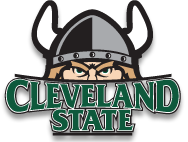 Thursday April 18, 20198:30-3:00 Fenn Tower BallroomOffice of Field ServicesCollege of Education & Human ServicesCleveland State UniversityNumber of Morning Attendees: 42Speakers: (9)John McCreery – Alumni AssociationClaire Campbell – CASC Counseling Center /CASALKarie Coffman – ESSCLin Greytak – ESSCMike Mennel – Principal, Euclid Central Middle SchoolJennifer Zele – Teacher, Euclid Central Middle SchoolRay Gruszewski- Teacher, Euclid Central Middle SchoolBrad Herzog- Teacher, Euclid Central Middle SchoolPat Vuyancih - OFSNumber of Afternoon Attendees: 61Districts in Attendance: (17)Akron Public SchoolsAvon Local SchoolsBeachwood City SchoolsCleveland Catholic CharitiesCleveland Metropolitan School DistrictEast Cleveland City SchoolsEuclid City SchoolsGarfield Heights City SchoolsIntergenerational SchoolMaple Heights City SchoolsNorth Ridgeville City SchoolsOlentangy Local SchoolsPainesville City Local SchoolsPositive Education ProgramSouth Euclid Lyndhurst City SchoolsWarrensville Heights City SchoolsWooster City SchoolsAdditional Tables:Cleveland State Alumni AssociationDelta Kappa GammaStudent Feedback: Student feedback was very positive.  Many students thought the licensure info and advice from the Euclid team to be very helpful and informative.District Feedback: Feedback was overwhelmingly positive.  District representatives felt our students were well prepared and were happy with the set-up/format of the event.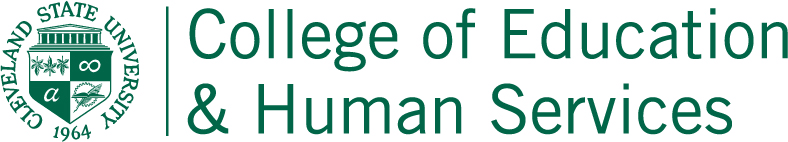 